1Centre page for resultsCentre page for results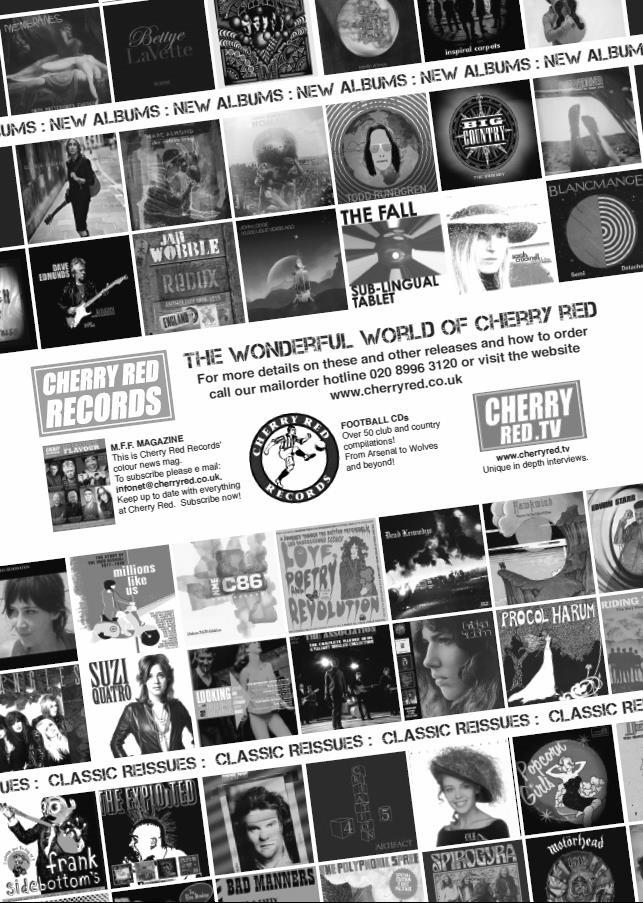 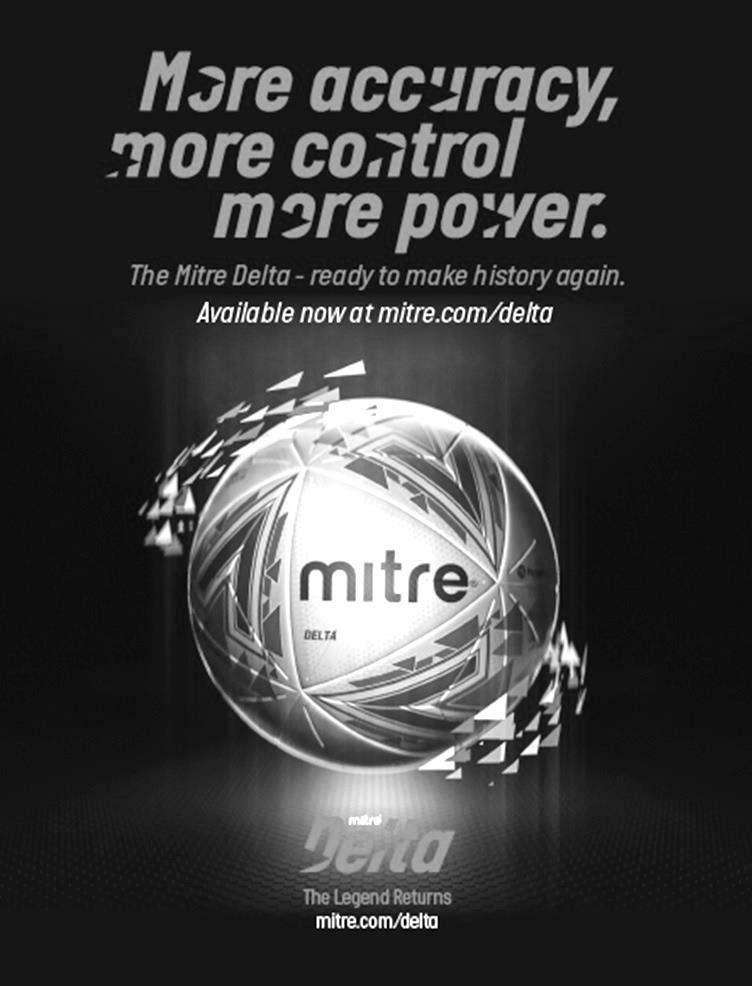 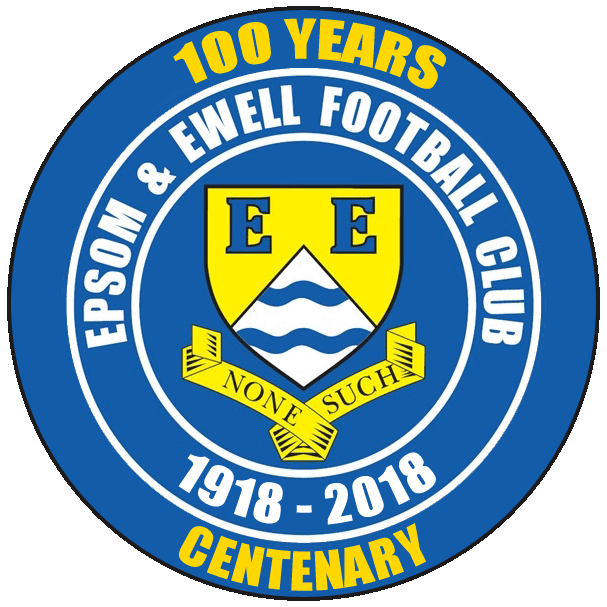  Epsom & Ewell F.C.vGodalming TownTuesday, 21st November 2017  –  7.45 p.m.Good evening and welcome to High Road for our important League match against Godalming Town. We welcome their players, supporters and officials and wish them a safe journey home, as of course we do for our own regular faces. When considering that both clubs are Surrey based, it is a surprise how rarely we have met. We used to play a forerunner of theirs back in the Twenties, but we have only met the current club once, and even then it was under their former name of Godalming & Guildford, when we edged them out of the Surrey Senior Cup 2-1 at Merland Rise in November of 2004 with goals from Charlie Pritchard and Richard Ingham. The winning goal was I recall, very late in the match.To say that this match is far more important than that last meeting is a bit of an understatement! If you had asked most people at the start of August, they might have assumed that this would be a tough battle between a pair of clubs looking for promotion, yet both have suffered horrible seasons to this point and have found themselves cut adrift at the bottom of the table. We have no idea yet how many teams will be relegated at the end of the season, but if either of us are to get out of trouble, three points tonight is paramount as we know that at least one must go.We were last here seven days ago when we hosted Farnham Town and finally broke our League duck with a 3-0 win! The first half was fairly even but Liam Roberts provided two moments of quality that put us ahead and Lloyd Connelly finished off from a clever flick by Taryn Smith. By the end they were a well beaten side. Following that, on Saturday we visited A.F.C. Hayes for another pivotal fixture and were desperately unlucky to go down to two late goals in a 2-0 defeat. We were the better team but didn’t take the chances on a miserable afternoon for football.This coming Saturday we meet Balham F.C. for the first time. They currently share at Colliers Wood United, so you all know the way! After that we have a difficult looking Surrey Senior Cup tie at Sutton Common Rovers on the Monday evening before we return here on Saturday 2nd December for the visit of Guildford City.Thank you to those who have stepped forward to sponsor either a match or player, or in some cases, both! The sponsorship (£60) includes free entry for three people, including programmes and hospitality and in a new initiative you get to choose the player of the match, which will result in a prize for that player. The players are available to sponsor at £40 a time, so please help our club by letting a Committee member know. The latest list of players is available in today’s programme. Finally, we are also taking orders for our new Centenary merchandise shortly, which is pictured at the back of the programme. Please help us by ordering a shirt or two!Enjoy the game.RichDon’t forget, you can now follow us on Social Media. Please see the inside cover for addresses. Good evening and welcome to High Road for our important League match against Godalming Town. We welcome their players, supporters and officials and wish them a safe journey home, as of course we do for our own regular faces. When considering that both clubs are Surrey based, it is a surprise how rarely we have met. We used to play a forerunner of theirs back in the Twenties, but we have only met the current club once, and even then it was under their former name of Godalming & Guildford, when we edged them out of the Surrey Senior Cup 2-1 at Merland Rise in November of 2004 with goals from Charlie Pritchard and Richard Ingham. The winning goal was I recall, very late in the match.To say that this match is far more important than that last meeting is a bit of an understatement! If you had asked most people at the start of August, they might have assumed that this would be a tough battle between a pair of clubs looking for promotion, yet both have suffered horrible seasons to this point and have found themselves cut adrift at the bottom of the table. We have no idea yet how many teams will be relegated at the end of the season, but if either of us are to get out of trouble, three points tonight is paramount as we know that at least one must go.We were last here seven days ago when we hosted Farnham Town and finally broke our League duck with a 3-0 win! The first half was fairly even but Liam Roberts provided two moments of quality that put us ahead and Lloyd Connelly finished off from a clever flick by Taryn Smith. By the end they were a well beaten side. Following that, on Saturday we visited A.F.C. Hayes for another pivotal fixture and were desperately unlucky to go down to two late goals in a 2-0 defeat. We were the better team but didn’t take the chances on a miserable afternoon for football.This coming Saturday we meet Balham F.C. for the first time. They currently share at Colliers Wood United, so you all know the way! After that we have a difficult looking Surrey Senior Cup tie at Sutton Common Rovers on the Monday evening before we return here on Saturday 2nd December for the visit of Guildford City.Thank you to those who have stepped forward to sponsor either a match or player, or in some cases, both! The sponsorship (£60) includes free entry for three people, including programmes and hospitality and in a new initiative you get to choose the player of the match, which will result in a prize for that player. The players are available to sponsor at £40 a time, so please help our club by letting a Committee member know. The latest list of players is available in today’s programme. Finally, we are also taking orders for our new Centenary merchandise shortly, which is pictured at the back of the programme. Please help us by ordering a shirt or two!Enjoy the game.RichDon’t forget, you can now follow us on Social Media. Please see the inside cover for addresses. Cover photos by Gemma JarmanLiam Roberts puts us ahead against Farnham Town with a curling strike last Tuesday Liam also scores our second goal in the same matchCover photos by Gemma JarmanLiam Roberts puts us ahead against Farnham Town with a curling strike last Tuesday Liam also scores our second goal in the same matchCherry Red Records                                          Combined Counties League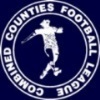 Premier Division Table 2017/18Cherry Red Records                                          Combined Counties LeaguePremier Division Table 2017/18Cherry Red Records                                          Combined Counties LeaguePremier Division Table 2017/18Cherry Red Records                                          Combined Counties LeaguePremier Division Table 2017/18Cherry Red Records                                          Combined Counties LeaguePremier Division Table 2017/18Cherry Red Records                                          Combined Counties LeaguePremier Division Table 2017/18Cherry Red Records                                          Combined Counties LeaguePremier Division Table 2017/18Cherry Red Records                                          Combined Counties LeaguePremier Division Table 2017/18Cherry Red Records                                          Combined Counties LeaguePremier Division Table 2017/18Cherry Red Records                                          Combined Counties LeaguePremier Division Table 2017/18Cherry Red Records                                          Combined Counties LeaguePremier Division Table 2017/18inc Saturday 18th NovPWDLFAPtsGDHA Westfield171511631846+4514/49/12 Walton & Hersham181233451839+2730/1221/4 Bedfont Sports171133482336+2524/30-7 Sutton Common Rovers171034342233+123/20-5 Hanworth Villa17863352830+71-110/2 Camberley Town18783252129+410/31-1 Knaphill18846393728+224/22-6 Horley Town17917283528-72-323/12 Balham16745322725+520/125/11 Spelthorne Sports19748363325+31-527/1 Guildford City17728273223-52/127/4 North Greenford United17575292822+11-217/3 CB Hounslow United16637232121+213/22-4 Abbey Rangers17638262721-116/1217/2 Farnham Town16547243219-83-00-0 Redhill17539283118-30-56/1 Colliers Wood United185211323617-430/32-5 AFC Hayes15528202617-628/40-2 Banstead Athletic16457223517-132/41-1 Chertsey Town195212274717-202-70-1 Godalming Town17141217467-2921/1113/1 Epsom and Ewell17141218557-37XXLucky Day? – 21st NovemberPlayed 15 - Won 6 Drawn 3 Lost 6 - For 29 Against 24 - PPG 1.40 - AverageOur Club record against Godalming TownPlayed 1 - Won 1 Drawn 0 Lost 0 - For 2 Against 1 - PPG 3.00 - PerfectOur Club record against the old Godalming F.C.Played 9 - Won 8 Drawn 1 Lost 0 - For 37 Against 8 - PPG 2.75 - FantasticTheir Last Visit2nd November 2004 - Won 2-1 - Surrey Senior CupFirst Eleven Appearances 2017/18  -  (max 21)First Eleven Appearances 2017/18  -  (max 21)First Eleven Appearances 2017/18  -  (max 21)First Eleven Appearances 2017/18  -  (max 21)First Eleven Appearances 2017/18  -  (max 21)First Eleven Appearances 2017/18  -  (max 21)First Eleven Appearances 2017/18  -  (max 21)First Eleven Appearances 2017/18  -  (max 21)First Eleven Appearances 2017/18  -  (max 21)First Eleven Appearances 2017/18  -  (max 21)NameDebut2016/172016/172016/172016/17Career TotalsCareer TotalsCareer TotalsCareer TotalsNameDebutAppSubTotalGoalsAppSubTotalGoals AJAYI Tayo06/08/201734713471 BROOKS Jordan*06/08/201730303030 CASTELL Cristian*06/08/201724602460 CONNELLY Lloyd14/10/201780828082 DEWAR Ali29/10/2011123056429810 DOBRAJ Endrit18/11/201701100110 DYSON Ben12/08/2017151161151161 FRANKLIN Ben03/03/201511202130 GRAHAM Bentley09/02/20163030201213 GRANDISON Kane11/11/201730303030 GRIFFIN Reisse08/08/201515015188131017 HARLAND-GODDARD Tom*06/08/201711201120 HARRIS Colin04/08/20129090340340 HATFIELD Jamie11/11/200691100258142726 HAYWARD Ben07/03/200751602482927718 HEAGNEY Adam16/08/201681904510551 HENDRY Rob08/08/2015120124802210227 HOUGH Kyle14/08/200710212634321364207 JASPER Joe11/11/201701100110 KENNEDY Calum18/11/201701100110 LAW Franky*06/08/201730303030 LOFTUS-CHEEK Joe06/08/20179211292112 MARVELL Dale15/01/20001621802855133686 MCKAY Alex20/12/200881911393817713 MURPHY George19/03/20132020707773 MURPHY Scott20/01/2007110110232251 MYERS Antony23/12/2006101076331099 NWACHUKWU Jason01/10/2016941322620463 O'BRIEN Louis*28/08/201713401340 ROBERTS Liam12/08/20179615496154 ROBINSON Sam*22/10/201150506667214 ROSE Daniel25/10/2016112131137201 SMITH Andy*25/08/201720202020 SMITH Taryn28/10/201741504150 THOMPSON Ashley21/08/2017141153141153 THOMSON David*02/09/201722402240 WHITE Sean02/08/2014671321220325 YOUNG Conor07/03/2015100100110110* Player has left the club* Player has left the club* Player has left the club* Player has left the club* Player has left the club* Player has left the club* Player has left the club* Player has left the club* Player has left the club* Player has left the clubResults and Fixtures so farResults and Fixtures so farResults and Fixtures so farCombined Counties League – Monday 13th NovemberCombined Counties League – Monday 13th NovemberCombined Counties League – Monday 13th NovemberSutton Common Rovers3-1Spelthorne SportsSurrey Senior Cup – Tuesday 14th NovemberSurrey Senior Cup – Tuesday 14th NovemberSurrey Senior Cup – Tuesday 14th NovemberDorking Wanderers4-1Godalming TownCombined Counties League Cup – Tuesday 14th NovemberCombined Counties League Cup – Tuesday 14th NovemberCombined Counties League Cup – Tuesday 14th NovemberBedfont Sports0-1Walton & HershamNorth Greenford United0-4Colliers Wood UnitedCombined Counties League – Tuesday 14th NovemberCombined Counties League – Tuesday 14th NovemberCombined Counties League – Tuesday 14th NovemberEpsom & Ewell3-0Farnham TownKnaphill4-0Horley TownWestfield2-1CB Hounslow UnitedCombined Counties League – Wednesday 15th NovemberCombined Counties League – Wednesday 15th NovemberCombined Counties League – Wednesday 15th NovemberGuildford City0-6BalhamCombined Counties League – Saturday 18th NovemberCombined Counties League – Saturday 18th NovemberCombined Counties League – Saturday 18th NovemberAbbey Rangers4-2Colliers Wood UnitedAFC Hayes2-0Epsom & EwellBalham1-2WestfieldBanstead Athletic1-1KnaphillCamberley Town0-0North Greenford UnitedFarnham Town1-2CB Hounslow UnitedGodalming Town0-4Bedfont SportsHanworth Villa2-1Sutton Common RoversHorley Town2-0Chertsey TownRedhill0-3Walton & HershamSpelthorne Sports3-3Guildford CityCombined Counties League Cup – Tuesday 21st NovemberCombined Counties League Cup – Tuesday 21st NovemberCombined Counties League Cup – Tuesday 21st NovemberKnaphillVKensington BoroughCombined Counties League – Tuesday 21st NovemberCombined Counties League – Tuesday 21st NovemberCombined Counties League – Tuesday 21st NovemberEpsom & EwellVGodalming TownWestfieldVHanworth VillaCombined Counties League – Wednesday 22nd NovemberCombined Counties League – Wednesday 22nd NovemberCombined Counties League – Wednesday 22nd NovemberGuildford CityVBanstead AthleticSutton Common RoversVHorley TownCombined Counties League – Saturday 25th NovemberCombined Counties League – Saturday 25th NovemberCombined Counties League – Saturday 25th NovemberBalhamVEpsom & EwellBanstead AthleticVCamberley TownBedfont SportsVHanworth VillaCB Hounslow UnitedVSpelthorne SportsChertsey TownVColliers Wood UnitedGuildford CityVAFC HayesHorley TownVGodalming TownKnaphillVAbbey RangersNorth Greenford UnitedVFarnham TownSutton Common RoversVWalton & HershamResults and Fixtures so farResults and Fixtures so farResults and Fixtures so farCombined Counties League – Saturday 25th NovemberCombined Counties League – Saturday 25th NovemberCombined Counties League – Saturday 25th NovemberWestfieldVRedhillCombined Counties League Cup – Tuesday 28th NovemberCombined Counties League Cup – Tuesday 28th NovemberCombined Counties League Cup – Tuesday 28th NovemberSpelthorne SportsVChertsey TownCombined Counties League – Tuesday 28th NovemberCombined Counties League – Tuesday 28th NovemberCombined Counties League – Tuesday 28th NovemberFarnham TownVBedfont SportsCombined Counties League – Wednesday 29th NovemberCombined Counties League – Wednesday 29th NovemberCombined Counties League – Wednesday 29th NovemberColliers Wood UnitedVCB Hounslow UnitedCombined Counties League – Saturday 2nd DecemberCombined Counties League – Saturday 2nd DecemberCombined Counties League – Saturday 2nd DecemberAbbey RangersVBanstead AthleticAFC HayesVCamberley TownCB Hounslow UnitedVBalhamEpsom & EwellVGuildford CityFarnham TownVSutton Common RoversGodalming TownVRedhillHanworth VillaVChertsey TownSpelthorne SportsVNorth Greenford UnitedBuildbase F.A. Vase Third Round – Saturday 2nd DecemberBuildbase F.A. Vase Third Round – Saturday 2nd DecemberBuildbase F.A. Vase Third Round – Saturday 2nd DecemberCrowborough AthleticVWestfieldHorley TownVBaffins Milton RoversWalton & HershamVWindsorSurrey Senior CupSurrey Senior CupSurrey Senior CupPreliminary RoundPreliminary RoundPreliminary RoundWestfield3-2Abbey RangersDorking Wanderers4-1Walton CasualsKnaphill1-2Met PoliceFirst RoundFirst RoundFirst RoundWestfield 28/11Camberley TownWoking5/12ChipsteadChertsey Town21/11Spelthorne SportsDorking Wanderers 4-1Godalming TownHorley Town5/12KingstonianAFC Croydon Athletic28/11Met PoliceTooting & Mitcham United29/11Corinthian CasualsCarshalton Athletic20/11Egham TownCroydon2-2 - 11-12pMoleseyFarnham Town21/11WhyteleafeSutton United28/11RedhillBanstead Athletic30/11LeatherheadSutton Common Rovers27/11Epsom & EwellGuildford City2-2 - 3-5pColliers Wood UnitedMerstham21/11Walton & HershamSouth Park2-2 – 4-2pAshford Town (Mx)From behind the goal Epsom & Ewell 3-0 Farnham Town Combined Counties League - Premier Division - Tuesday 14th November 2017Salts finally break their League duck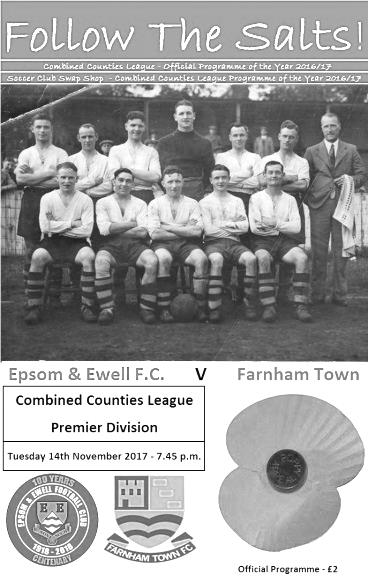 At the sixteenth attempt, we finally managed to win our first League match of the season as we finished comfortable 3-0 winners over Farnham Town, who had come into the match on a twelve match unbeaten League run. It was all the more impressive when considering how much work had been put in over 120 minutes just three days previously at Whitstable Town and placed us level at the bottom with Godalming Town who we face shortly.Of course Farnham had also suffered a narrow Vase defeat at the weekend but of the two teams, clearly we responded best to that defeat and to register a clean sheet into the bargain was an extra bonus. It is interesting to note that we have just two clean sheets this season and both have come against Farnham Town, following our goalless draw there in September.In terms of personnel, both Dan Rose and George Murphy were given the night off while Reisse Griffin and Taryn Smith came in for them and the opening exchanges gave the impression that this would be an open match. The visitors struck a 25 yard effort which deflected away for a corner and from a deep delivery a strike at the far post was kept out by Conor Young, but within seconds we were attacking at the other end with Liam Roberts putting in a good run, although he dragged his shot wide from twenty yards. The contest continued to be quite end to end and Lloyd Connelly set up Taryn Smith with a clever back heel but his shot on goal was blocked for a corner by keeper Adrian Giles with Roberts waiting in space. However, in the 10th minute Roberts would get his chance as Ashley Thompson put Ben Dyson through on the right hand channel and his ball across forced Roberts to cut back, but this left him a little wide. It didn't matter though as he cut inside and curled a twenty yard strike into the far corner of the net (see front cover of today’s programme).Within a minute we had a bit of a scare as we didn't clear the ball and required Young to push the ball away from an oncoming striker while lying on the ground. Fortunately we were on the attack again soon after and extended our lead in the 16th minute. Lloyd Connelly laid a square ball into Roberts just outside the area and with one move his clever footwork took out two defenders and left him through on goal where he finished calmly from close range. It was a wonderful piece of skill and it has been quite some time that one player has scored two such special goals in one match.Again though we were most vulnerable just after scoring and from where I was, Young appeared to take out a Farnham striker with a bit of a lunge. However, I am informed by those who were nearer the incident that no contact was actually made, and no penalty was given. The visitors were still well involved at this stage though and you knew that conceding at this point would have made for a long evening. What we needed was a third goal and Dyson so nearly provided it when helatched on to a far post delivery, only to see his powerful strike rebound away from the foot of Giles' right hand post in the 25th minute.Smith was unable to get a good contact on a Sean White cross in a good position while Roberts set him up shortly afterwards only to see his twenty-five yard drive deflected wide for a corner. In the 40th minute Roberts received a present from a poor defensive clearance and from twenty yards tried to chip Giles who just managed to get back to tip the ball over the bar. The half ended with Dale Marvell striking a free kick just wide of the bottom corner of the goal.There have been times before where I wondered whether those missed chances would come back to haunt us but we were looking quite comfortable by this point and as long as we didn't concede early in the second half I thought we'd be ok. As it turned out we made it 3-0 shortly after the restart when with 51 minutes on the clock a flying back heel from Smith put Connelly through and he reached the ball ahead of Giles, leaving him with an easy finish! Once again we nearly conceded straight after scoring as we tried to overplay in our own area and found their striker through on Young, but our keeper stood up well and deflected the shot wide from just ten yards out for a really good save. The next item of note was an excellent advantage by the referee as Smith got through on goal, but shot wide under pressure before James Flynn picked up a yellow card for his earlier foul.Alex McKay got a header on target from a corner but although this didn't trouble Giles too much, the events in the 74th minute caused a great deal of panic in the Farnham goal as first Connelly headed a ball across the six yard area where Marvell couldn't quite reach it, but the danger wasn't cleared and Dyson produced a driving run before hitting a cross into the danger area, only to see the ball then rebound straight to him off a defender, but he probably wasn't expecting the ball back and rushed his shot at goal with Giles wrong footed only to see the ball came back off the post once again!Still, with the score as it was, no one was going to lose much sleep over this with the possible exception of Dyson himself as we continued to push the Farnham team back more and more and in injury time McKay sent a deep cross back into the danger area where Joe Loftus-Cheek nearly scored with a back heel, but the ball was blocked on the line before being cleared.The final whistle blew shortly afterwards and there was satisfaction of a job well done rather than wild celebration, as the players know that we still have a lot of work to do with key matches coming up against AFC Hayes and Godalming in the next seven days. Still it was nice to be able to reflect on our first complete ninety minutes performance and the first clean sheet for Young who had a great game and was also well protected by McKay, Marvell and making his one hundredth appearance Reisse Griffin, who was voted player of the match too. That might indicate that we did a lot of defending, but in truth there were superb performances across the field and this nucleus of players is beginning to take shape. Let's hope we can keep the momentum going. Epsom and Ewell: Conor Young, Sean White, Liam Roberts, Dale Marvell, Alex McKay (c), Reisse Griffin, Ben Dyson, Kane Grandison, Taryn Smith, Lloyd Connelly, Ashley ThompsonSubs: Adam Heagney for Thompson (53), Ben Franklin for Roberts (61), Joe Loftus-Cheek for Connelly (88)Sponsors Player of the Match: Reisse GriffinFrom behind the goal AFC Hayes 2-0 Epsom & Ewell Combined Counties League - Premier Division - Saturday 18th November 2017Salts made to pay for missed chances at Farm Park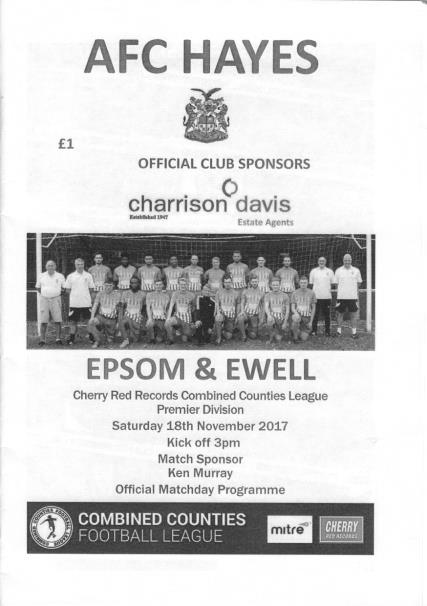 On a very wet and miserable day in Middlesex, our boys did enough to win this important league match but missed chances, particularly in the first half, came back to haunt us as we then conceded two late goals to lose the point that would have taken us off the foot of the table.The day started badly for supporters when it became apparent from the team news that our two goal hero from Tuesday's win over Farnham, Liam Roberts was unavailable due to work commitments. With other attacking options Kyle Hough and Rob Hendry still missing it was Taryn Smith and Lloyd Connelly who were given the unenviable task of putting the ball in the net on a pudding of a pitch and their jobs would be made tougher by having to use two substitutes in the first half due to injury, which led to both of our wing backs being moved or withdrawn from their roles.We had a scare in the opening fifteen minutes when the home side lumped a long ball forward and their striker outran our defence and drilled a shot at Conor Young which he was able to block with his feet. However, this run caused a recurrence of a hamstring injury for George Murphy and he was replaced by Sean White with Reisse Griffin dropping back into Murphy's role in central defence. This was a real pity as he had already made inroads down the right on a few occasions.Maybe the first indication that it wasn't going to be our day came when a poor defensive clearance left Connelly in a good position and he got a powerful shot away from inside the penalty area, only to see it deflected just wide of Cameron Kennedy's right hand post for a corner. Although that corner came to nothing, the next one we won was retrieved at the far post by Alex McKay who crossed the ball in to Dale Marvell, but his header was cleared off the line by a defender.We were well on top at this point and 21 minutes in Connelly found Smith with a good header but as he rounded the Kennedy he went a little wide and his attempt on goal was also cleared by a defender. Two minutes later a deep free kick was headed across goal by Connelly to Smith but as he prepared to pull the trigger from 12 yards hescuffed his shot quite badly, leaving another defender to clear off the line once more!The home team's main threat consisted of a long ball followed by extreme pace, which was fairly effective on a surface like this and we had an escape when Griffin was robbed, leading to a shot just wide, although our man was adjudged to have been pushed over and the free kick went our way. Next up was a debut from Endrit Dobraj after Ben Franklin was injured and he showed some good touches on the left. Just before half time Connelly saw his shot well saved and Ben Dyson was onto the loose ball first, squaring it for Marvell, but a defender just got a toe there to clear the danger. At the other end White produced a timely tackle to clear as he reacted first to a McKay sliced clearance and the teams went in at the break goalless.As we headed up the hill in the second half we nearly conceded right at the start when a left wing cross appeared to require a far post tap in but somehow we managed to block the way and clear the danger. In response Connelly nearly set Dyson through the middle but a well-timed interception denied us. White was next to create a chance when he sent in a teasing cross from the right, but somehow it just eluded all three of our players coming in!Another long ball nearly caught us out but Young made a good save for a corner. Griffin gave him an awkward back pass to deal with shortly after this but we got lucky when Young's clearance rebounded out of play for a goal kick. Shortly after this though, a poor clearance from our keeper was given to the opposition striker who chipped Young, only to see the ball graze the top of our crossbar.Despite holding a substantial advantage in possession we were beginning to look as though we would not break through. However, to concede on 81 minutes was really harsh when a left wing cross came over and was volleyed past Young by Ryan Dearden from about ten yards out. Then it got worse in a hurry as four minutes later we were caught on the break and Griffin's last ditch challenge only succeeded in bringing the striker down in the box. Although Dean McDonnell's penalty was not a great one and was saved by young, the ball rebounded straight to him again and he tucked away the loose ball in identical circumstances to Roberts seven days previously at Whitstable.Soon after this they hit the joint of post and bar but a third goal would have been incredibly unfair on our boys and the match finished 2-0. This had echoes of our recent Chertsey town defeat where we were well on top for large periods but could not find the net. When you are down at the bottom of the table, things rarely go our way and we now face a very large challenge ahead. All we can do is pick ourselves up for the very important visit of Godalming in three days.Epsom and Ewell: Conor Young, Reisse Griffin, Ben Franklin, Dale Marvell, Alex McKay (c), George Murphy, Ben Dyson, Kane Grandison, Taryn Smith, Lloyd Connelly, Adam HeagneySubs: Sean White for Murphy (17), Endrit Dobraj for Franklin (33), Calum Kennedy for Dyson (71)Club Records   -   21st NovemberClub Records   -   21st NovemberClub Records   -   21st NovemberClub Records   -   21st NovemberClub Records   -   21st NovemberClub Records   -   21st NovemberClub Records   -   21st NovemberDateDayCompetitionOpponentsScorers21/11/25SatSurrey Senior LeagueAWeybridge1-0T.Evans (pen)21/11/31SatAmateur Cup 4qARedhill2-1L.Graves, H.Payton21/11/36SatSurrey Senior Cup 4qHBanstead Mental Hospital1-2+J.Jones (pen)21/11/53SatCorinthian LeagueAEdgware Town1-6B.Wiles21/11/59SatCorinthian LeagueADagenham0-221/11/64SatAthenian League 1HHorsham5-6T.McGrogan, J.Eales, B.Mackay (3)21/11/70SatAthenian League 2ARainham Town2-2K.Spears (2)21/11/80FriIsthmian League 1HLewes2-0T.Tuite (2)21/11/81SatIsthmian League 1AAveley0-121/11/87SatIsthmian League 2sHPetersfield United5-1A.Flaherty (2), J.Richardson (2), N.Robson21/11/92SatIsthmian League 3AAldershot Town1-1A.Nimmo21/11/95TueSurrey Senior Cup 4qACarshalton F.C.3-0S.Smith (3)21/11/98SatIsthmian League 3ATilbury1-2C.Desbrow21/11/06TueCombined Counties Premier DivisionHNorth Greenford United0-021/11/15SatCombined Counties Premier DivisionHHanworth Villa5-0J.Taylor (2), R.Hendry (2), M.FerdinandoHistorical DecadesHistorical DecadesHistorical DecadesHistorical DecadesHistorical DecadesHistorical DecadesHistorical DecadesDateDayCompetitionOpponentsScorers  90 years ago – Epsom Town F.C.  90 years ago – Epsom Town F.C.  90 years ago – Epsom Town F.C.  90 years ago – Epsom Town F.C.  90 years ago – Epsom Town F.C.  90 years ago – Epsom Town F.C.  90 years ago – Epsom Town F.C.26/11/27SatSurrey Senior Cup 3qHAquarius7-3R.Marlow (3), J.Parr (2), F.Watts, F.Behn  80 years ago – Epsom F.C.  80 years ago – Epsom F.C.  80 years ago – Epsom F.C.  80 years ago – Epsom F.C.  80 years ago – Epsom F.C.  80 years ago – Epsom F.C.  80 years ago – Epsom F.C.20/11/37SatLondon LeagueAGuildford City Reserves8-1G.Brogdale (3), B.Beglan (2), J.Jones (2), H.Pullen  70 years ago – Epsom F.C.  70 years ago – Epsom F.C.  70 years ago – Epsom F.C.  70 years ago – Epsom F.C.  70 years ago – Epsom F.C.  70 years ago – Epsom F.C.  70 years ago – Epsom F.C.22/11/47SatLondon LeagueAEton Manor1-3E.Watkins  60 years ago – Epsom F.C.  60 years ago – Epsom F.C.  60 years ago – Epsom F.C.  60 years ago – Epsom F.C.  60 years ago – Epsom F.C.  60 years ago – Epsom F.C.  60 years ago – Epsom F.C.23/11/57SatAmateur Cup 4qAEastbourne2-3R.Colfar, J.Sorensen  50 years ago – Epsom & Ewell F.C.  50 years ago – Epsom & Ewell F.C.  50 years ago – Epsom & Ewell F.C.  50 years ago – Epsom & Ewell F.C.  50 years ago – Epsom & Ewell F.C.  50 years ago – Epsom & Ewell F.C.  50 years ago – Epsom & Ewell F.C.18/11/67SatAthenian League 2HEastbourne8-1J.Eales (4), A.Parrott (2, 1 pen), C.Kelly, W.Lewis  40 years ago – Epsom & Ewell F.C.  40 years ago – Epsom & Ewell F.C.  40 years ago – Epsom & Ewell F.C.  40 years ago – Epsom & Ewell F.C.  40 years ago – Epsom & Ewell F.C.  40 years ago – Epsom & Ewell F.C.  40 years ago – Epsom & Ewell F.C.19/11/77SatIsthmian League 2ARainham Town3-0R.Parkin (2), T.Tuite  30 years ago – Epsom & Ewell F.C.  30 years ago – Epsom & Ewell F.C.  30 years ago – Epsom & Ewell F.C.  30 years ago – Epsom & Ewell F.C.  30 years ago – Epsom & Ewell F.C.  30 years ago – Epsom & Ewell F.C.  30 years ago – Epsom & Ewell F.C.21/11/87SatIsthmian League 2sHPetersfield United5-1A.Flaherty, J.Richardson, N.Robson  20 years ago – Epsom & Ewell F.C.  20 years ago – Epsom & Ewell F.C.  20 years ago – Epsom & Ewell F.C.  20 years ago – Epsom & Ewell F.C.  20 years ago – Epsom & Ewell F.C.  20 years ago – Epsom & Ewell F.C.  20 years ago – Epsom & Ewell F.C.25/11/97TueAssociate Members Trophy 2ABracknell Town2-1+A.Boxall (2)  10 years ago – Epsom & Ewell F.C.  10 years ago – Epsom & Ewell F.C.  10 years ago – Epsom & Ewell F.C.  10 years ago – Epsom & Ewell F.C.  10 years ago – Epsom & Ewell F.C.  10 years ago – Epsom & Ewell F.C.  10 years ago – Epsom & Ewell F.C.24/11/07SatCombined Counties Premier DivisionHWembley1-1R.BurnsHistory Corner – 21st November92 years ago today we visited Weybridge in a Surrey Senior League match, winning 1-0. Seven days later we would repeat the scoreline at the same venue in a Surrey Senior Cup tie.90 years ago this week it was an emotional time as we defeated Aquarius, the Water Board works team by seven goals to three in the Surrey Senior Cup. Reg Marlow scored his regular hat trick as we won easily but this was to be the final first team match for one of our founders Reg Sperring, who was taking up the opportunity to become a golf professional in Europe. He would return a few years later but would never again represent the first team, although his twin brother Ernie would continue playing for us for almost another decade. There were many presentations at a social event held at the Green Man in Ewell Village after the match, which in our pre-clubhouse days was where almost all the post-match activity took place.86 years ago today goals from Leslie Graves and Harry Payton were enough to defeat Redhill 2-1 at the Memorial Ground to reach the First Round Proper of the Amateur Cup for only the second time in our history. In the next round we would be drawn at Portman Road against Ipswich Town! (see programme left)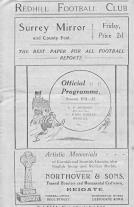 81 years ago today a Jimmy Jones penalty was not enough as we lost 2-1 after extra time in the Surrey Senior Cup to Banstead Mental Hospital. We had beaten them 6-0 earlier in the season so this was a surprise, but they would go on to reach the Semi-Final of the competition in the end. The most disappointing aspect of this defeat was that we would have been paired with our tenants Ewell and Stoneleigh in the next round. We never met competitively during their two year existence and apart from a couple of pre-season joint trial matches this was as close as we would ever get.80 years ago this week we hammered Guildford City Reserves 8-1 in the London League with young striker Gordon Brogdale scoring a hat trick. Brian Beglan scored two goals but within a year he would be an important part of the Dulwich Hamlet team playing in the Isthmian League, while Brogdale would go on to play briefly for Crystal Palace in future years before returning to us after the War.52 years ago today we suffered the greatest ever collapse in our history as we led Horsham 4-1 at half time and even extended the lead to 5-1 with Bill MacKay scoring a hat trick and a young Johnny Eales scoring his first goal for our club. However, somehow we contrived to lose this match 6-5!!50 years ago this week we smashed eight goals past Eastbourne in a League match at West Street. Johnny Eales scored four goals for us while another was scored by a young Chris Kelly. It was the first time we’d scored eight goals since 1956 and we wouldn’t score this many again until 1974! 37 years ago today we brought a league match with Lewes forward to a Friday night as we marked the opening of our new Clubhouse with a 2-0 win. The official opening was carried out by the Mayor.22 years ago today Steve Smith scored his only hat trick for the club as we defeated Carshalton F.C. 3-0 in a Surrey Senior Cup tie. This club were in the Southern Amateur League and have no connection to Carshalton Athletic apart from sharing the same town! Combined Counties League Premier Division Opponents All-time RecordsCombined Counties League Premier Division Opponents All-time RecordsCombined Counties League Premier Division Opponents All-time RecordsCombined Counties League Premier Division Opponents All-time RecordsCombined Counties League Premier Division Opponents All-time RecordsCombined Counties League Premier Division Opponents All-time RecordsCombined Counties League Premier Division Opponents All-time RecordsCombined Counties League Premier Division Opponents All-time RecordsCombined Counties League Premier Division Opponents All-time RecordsCombined Counties League Premier Division Opponents All-time RecordsCombined Counties League Premier Division Opponents All-time Recordsinc Saturday 18th NovemberPWDLFAPPGGDBestWinWorstLoss Godalming Town**1100213.00+12-1X Abbey Rangers43011142.25+77-12-3 Sutton Common Rovers1392230192.23+114-00-5 Horley Town31215569342.19+356-01-3 Spelthorne Sports*852116112.13+56-21-5 Banstead Athletic38237862382.00+245-00-4 Bedfont Sports1272321191.92+25-10-7 Guildford City18111635221.89+135-11-5 Westfield21123643361.86+76-10-4 Colliers Wood United24142847391.83+84-00-5 Farnham Town1794430251.82+53-01-4 Knaphill951319151.78+44-02-6 Walton & Hersham52251116105991.65+68-01-9 Hanworth Villa1885539281.61+115-01-4 Camberley Town*913823291591261.52+339-10-4 Redhill341421863741.29-117-22-8 Chertsey Town511952777951.22-183-00-7 North Greenford United1342719241.08-53-01-4 AFC Hayes 1123618200.8207-00-3 CB Hounslow United41036110.75-52-01-5 Balham----------* includes one abandoned match v Camberley and one loss on penalties v Spelthorne* includes one abandoned match v Camberley and one loss on penalties v Spelthorne* includes one abandoned match v Camberley and one loss on penalties v Spelthorne* includes one abandoned match v Camberley and one loss on penalties v Spelthorne* includes one abandoned match v Camberley and one loss on penalties v Spelthorne* includes one abandoned match v Camberley and one loss on penalties v Spelthorne* includes one abandoned match v Camberley and one loss on penalties v Spelthorne* includes one abandoned match v Camberley and one loss on penalties v Spelthorne* includes one abandoned match v Camberley and one loss on penalties v Spelthorne* includes one abandoned match v Camberley and one loss on penalties v Spelthorne* includes one abandoned match v Camberley and one loss on penalties v Spelthorne** Godalming Town known as Godalming & Guildford when we played them** Godalming Town known as Godalming & Guildford when we played them** Godalming Town known as Godalming & Guildford when we played them** Godalming Town known as Godalming & Guildford when we played them** Godalming Town known as Godalming & Guildford when we played them** Godalming Town known as Godalming & Guildford when we played them** Godalming Town known as Godalming & Guildford when we played them** Godalming Town known as Godalming & Guildford when we played them** Godalming Town known as Godalming & Guildford when we played them** Godalming Town known as Godalming & Guildford when we played them** Godalming Town known as Godalming & Guildford when we played themEL Records Premier Challenge CupEL Records Premier Challenge CupEL Records Premier Challenge Cup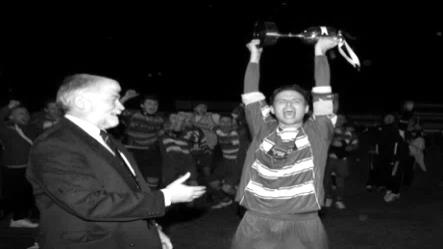 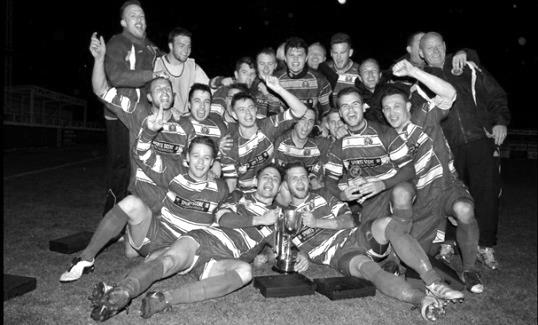 First RoundFirst RoundFirst RoundCamberley Town0-3RedhillCB Hounslow United5-2Eversley & CaliforniaSouth Park Reserves3-4Horley TownStaines Lammas2-2+Chertsey TownChertsey Town won 5-4 on penaltiesChertsey Town won 5-4 on penaltiesChertsey Town won 5-4 on penaltiesRaynes Park Vale3-2Hanworth VillaFC Deportivo Galicia1-0AC LondonSutton Common Rovers3-1WestfieldWorcester Park4-2Epsom & EwellSecond RoundSecond RoundSecond RoundCB Hounslow United1-2+Worcester ParkChertsey Town1-0Horley TownColliers Wood United4-1BalhamAFC Hayes0-1CobhamKnaphill3-1Guildford CityCove0-1Sutton Common RoversBagshot1-4North Greenford UnitedBedfont Sports6-1Farleigh RoversRedhill9-0Fleet SpursKensington Borough4-3Raynes Park ValeBedfont & Feltham0-1Godalming TownChessington & Hook United5-2SheerwaterSpelthorne Sports5-1Ash UnitedWalton & Hersham6-1Badshot LeaAbbey Rangers1-3FC Deportivo GaliciaBanstead Athletic0-3Farnham TownThird RoundThird RoundThird RoundCobham5/12Farnham TownNorth Greenford United0-4Colliers Wood UnitedSutton Common Rovers4/12RedhillGodalming Town5/12Chessington & Hook UnitedKnaphill21/11Kensington BoroughBedfont Sports0-1Walton & HershamSpelthorne Sports28/11Chertsey TownWorcester Park9/12FC Deportivo GaliciaGodalming Town – HistoryThe club has its origins as Godalming United FC, formed in 1950 by ex-pupils of Godalming Grammar School. Between 1950-71 the club played at the Recreation Ground. However, in 1970 Surrey Senior League side Farncombe collapsed, leaving their ground in Meadrow vacant. Godalming took over the debts and tenancy, changing their name to Godalming and Farncombe FC, and the ground to Wey Court in the process.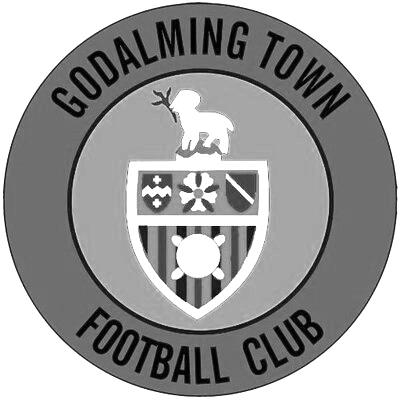 The original pitch was where the nearby Wey Court Sheltered Housing stood and considerable amount of work was undertaken on the new playing area, which was built on the site of an old waste tip. The club was helped by Waverley Council when drainage problems and subsidence meant they had to find a temporary home at Broadwater Park.The club was accepted into the Combined Counties League for the start of the 1978 season, and a year later the name was changed again, to Godalming Town FC.In 1985, another local club, Addlestone & Weybridge, was disbanded and, before their ground at Liberty Lane was demolished, Godalming purchased the stand and perimeter fence for £225 and £50 respectively. The stand was re-erected at Wey Court, with seating and fascia added.The next development came in 1992 when the Guildford Football Appeal (formed in an attempt to return the towns name to senior football, following the collapse of Guildford City in 1977) donated a sum of money towards floodlights, and in return the name of the club was changed again to Godalming & Guildford FC.Further recycling followed in 1995, when a new turnstile building was erected incorporating a turnstile from Millwall’s old ground and in 1996 the clubhouse was refurbished.During 2005 close season, the club changed its name for a fifth time, albeit back to one of its previous incarnations, that of Godalming Town. A fantastic 2005/06 season saw the side take the Combined Counties League Championship and League Cup by storm. Godalming Town were then accepted by Isthmian League officials following extensive ground improvements.At the end of a tough season, Godalming found themselves at the bottom of a very competitive division. However, events elsewhere meant that Godalming were reprieved from relegation and were transferred into the Southern League’s South & West Division for the 2007/08 season. Chuck Martini replaced Roger Steer as Manager in October 2007. Town were moved back to the Ryman League for the 2008/09 season and eventually finished in another record high position, 9th. Godalming also progressed further than ever before in the FA Cup by reaching the 3rd Qualifying Round beforelosing 2-1 at Conference South side Havant & Waterlooville who had earlier that year gone out of the previous year’s competition at Liverpool!The 2009/10 season was arguably the best season in the history of the club. Town finished a record high position 4th in the Ryman South but were eventually beaten 2-1 in the Playoff Final at Folkestone Invicta. The club progressed further than ever before in the FA Trophy and won the Surrey Senior Cup by beating Sutton United 2-1.  The season also saw local boy Shaun Elliott became the club’s record appearance holder after reaching 360 games in a Godalming shirt. Chuck Martini was replaced by joint-managers Jon Underwood & Neil Baker in October 2010 and the club finished an unpredictable season in mid-table.  The 2011/12 season saw a lot of new faces join, but the team quickly gelled, reaching the 4th Qualifying Round of the FA Cup, beating Wimborne, Moneyfields, Worcester City & Bodmin before bowing out to Maidenhead United in front of 700 at Wey Court. The G’s finished 5th in the league, and travelled to Bognor Regis Town in the playoff semi-final, drawing 4-4 after extra time but Godalming lost 5-3 on penalties.2012/13 saw Jon Underwood and Neil Baker guide Godalming to their highest ever finish in the pyramid, finishing in 3rd place. The G’s lost in the playoff semi-final for the second year running, this time losing 2-1 to Biggleswade at Wey Court. The season finished on a high however, as Godalming lifted the Surrey Senior Cup for the second time in four years, beating Sutton United 1-0 at Gander Green Lane, thanks to a last minute goal from Scott Harris. The close season saw Godalming moved to a third different league in as many years, this time to the South & West Division. With divisional change came a managerial change; Jon Underwood and Neil Baker left Godalming to join Slough Town, taking the majority of the squad with them. Andy Hunt was appointed manager in June 2013, assisted by Neil Selby.The 2013/14 season was probably one of the hardest the club has dealt with. Andy Hunt was given the task of putting together a squad that will compete in the league and secure step four football. At Christmas 2013 the clubhouse, kitchen and changing rooms were ruined by flood water. Godalming finished the season in 18th position. Godalming were then moved into another division again and will play in Southern League Central Division for the 2014/15 season.Godalming finished in 10th position in the 2015/2016 and reached the Surrey Senior Cup Final for the 3rd time but lost 4-0 to Merstham.In 2016/2017 the G’s transferred to the Ryman League Division One South but finished bottom of the table and was therefore relegated. G’s first team manager Dan Turkington stepped down from his role. The club then appointed Simon Funnell as new first team manager. He would be assisted by Matt Drew. Godalming Town will compete in the Combined Counties League Premier Division for the 2017/18 season.CCL Premier Division Club Directory ABBEY RANGERS Telephone: 01932-422962 - Colours: Black & White Stripes/Black/BlackGround: Addlestone Moor, Addlestone. KT15 2QH A.F.C. HAYES Telephone: 0208-845-0110 - Colours: Blue and White Stripes/Blue/BlueGround: Farm Park, Kingshill Avenue, Hayes. UB4 8DD BALHAM Telephone: 0208-942 8062 - Colours: White & Black/Black/BlackGround: Colliers Wood United FC - Wibbandune, Robin Hood Way, Wimbledon. SW20 0AA BANSTEAD ATHLETIC Telephone: 01737-350982 - Colours: Amber &Black/Black/BlackGround: Banstead Athletic, Merland Rise, Tadworth. KT20 5JG BEDFONT SPORTS Telephone: 0208-831-9067 - Colours: Red & Black Hoops/Black/Red & Black Ground: Bedfont Sports Club, Hatton Road, Bedfont. TW14 8JA CAMBERLEY TOWN Telephone: 01276-65392  Colours: Red & White Stripes/Blue/Red Ground: Krooner Park, Wilton Road, Camberley. GU15 2QW CB HOUNSLOW UNITED Telephone: 0208-577 -9712  Colours: Green/Black/Green Ground: CB Hounslow Sports Ground, Green Lane, Hounslow TW4 6DH CHERTSEY TOWN Telephone: 01932-561774 - Colours: Royal Blue & White Stripes/ Blue/ Blue Ground: Alwyns Lane, Chertsey. KT16 9DW COLLIERS WOOD UNITED Telephone: 0208-942 8062 - Colours: Royal Blue/Black/BlackGround: Wibbandune, Robin Hood Way, Wimbledon. SW20 0AA EPSOM & EWELL Telephone: 01737-553250 - Colours: Royal Blue & White Hoops/Royal Blue/Royal Blue - Ground: Chipstead FC, High Road, Chipstead. CR5 3SF FARNHAM TOWN Telephone: 01252-715305 - Colours: - Claret & Sky Blue /White/ Claret & BlueGround: Memorial Ground, Babbs Mead, West Street, Farnham. GU9 7DY GODALMING TOWN Telephone: 01483-417520 - Colours: Yellow/Green/YellowGround: Wey Court, Meadrow, Godalming. GU7 3JE GUILDFORD CITY Telephone: 01483-443322 - Colours: Red & White Stripes/Black/Black Ground: The Spectrum, Parkway, Guildford, Surrey. GU1 1UP HANWORTH VILLA Telephone: 0208-831-9391 - Colours: Red & White Stripes/Black/Black Ground: Rectory Meadows, Park Road, off Hounslow Road, Hanworth. TW13 6PN HORLEY TOWN Telephone: 01293-822000 - Colours: Claret & Sky Blue/Claret/Claret Ground: The New Defence, Anderson Way, Court Lodge Road, Horley. RH6 8SP KNAPHILL Telephone: 01483-475150 - Colours: Red/Black/Red & BlackGround: Brookwood Country Park, Redding Way, Lower Guildford Road, Knaphill. GU21 2AY NORTH GREENFORD UNITED Telephone: 0208 422 8923 - Colours: Royal Blue & White/Royal Blue/Royal Blue - Ground: Berkeley Fields, Berkeley Avenue, Greenford, Middx UB6 0NX REDHILL Telephone: 01737-762129 - Colours: Red and White Stripes/Red/RedGround: Kiln Brow, Three Arch Road, Redhill. RH1 5AG SPELTHORNE SPORTS Telephone: 01932-961055 - Colours: Navy & Sky Blue/ Blue/ Blue Ground: Spelthorne Sports Club, 296 Staines Road, Ashford Common, Ashford. TW15 1RY SUTTON COMMON ROVERS Telephone: 0208-644-4440 - Colours: Yellow/ Yellow / YellowGround: Sutton United FC, Gander Green Lane, Sutton. SM1 2EY WALTON & HERSHAM Telephone: 01932-245263 - Colours: Red & White Trim/Red/RedGround: Stompond Lane, Walton on Thames. KT12 1HF WESTFIELD Telephone: 01483-771106 - Colours: Yellow/Black/Black Ground: Woking Park, Kingfield Road, Woking. GU22 9BA Match and Ball Sponsorships – 2017/18Match and Ball Sponsorships – 2017/18Match and Ball Sponsorships – 2017/18Match and Ball Sponsorships – 2017/18OpponentDateMatch SponsorBall SponsorBanstead Athletic (FAC)06/08/17Club President - Stella LamontClub President - Stella LamontChertsey Town15/08/17EEFC Management CommitteeEEFC Management CommitteeRedhill02/09/17Building Shop LtdBuilding Shop LtdSpelthorne Sports09/09/17In memory of Betty DykeIn memory of Betty DykeHorley Town12/09/17Alex McKay (Senior)Alex McKay (Senior)Hanworth Villa23/09/17Jack JarmanJack JarmanNorth Greenford United28/10/17Marvin and Kathy HoughMarvin and Kathy HoughFarnham Town14/11/17In memory of Dave and Lizzie Marshall In memory of Dave and Lizzie Marshall Godalming Town21/11/17Building Shop LtdBuilding Shop LtdGuildford City02/12/17John BonnerJohn BonnerAbbey Rangers16/12/17Walton & Hersham30/12/17Balham20/01/18Sutton Common Rovers03/02/18CB Hounslow United13/02/18Knaphill24/02/18Camberley Town10/03/18Bedfont Sports24/03/18Colliers Wood United30/03/18Banstead Athletic02/04/18Nathan Lambert – 10 years old today!Nathan Lambert – 10 years old today!Westfield14/04/18AFC Hayes28/04/18Club President - Stella LamontClub President - Stella LamontMatch sponsorship costs just £60.00.Sponsorship includes: Admission, programmes and hospitality for three people.A full page advert in the programme and mascot for the day (if required).Also, you get to choose the player of the match, who will receive a prizeIf you are interested, just speak to a Committee Member, or drop me an email at: richard.c.lambert@gmail.comMatch sponsorship costs just £60.00.Sponsorship includes: Admission, programmes and hospitality for three people.A full page advert in the programme and mascot for the day (if required).Also, you get to choose the player of the match, who will receive a prizeIf you are interested, just speak to a Committee Member, or drop me an email at: richard.c.lambert@gmail.comMatch sponsorship costs just £60.00.Sponsorship includes: Admission, programmes and hospitality for three people.A full page advert in the programme and mascot for the day (if required).Also, you get to choose the player of the match, who will receive a prizeIf you are interested, just speak to a Committee Member, or drop me an email at: richard.c.lambert@gmail.comMatch sponsorship costs just £60.00.Sponsorship includes: Admission, programmes and hospitality for three people.A full page advert in the programme and mascot for the day (if required).Also, you get to choose the player of the match, who will receive a prizeIf you are interested, just speak to a Committee Member, or drop me an email at: richard.c.lambert@gmail.comEvery Opponent A-ZOver the years we have played many, many different opponents. Exactly how many is a difficult question, as it all depends on your definition. Are Camberley & Yorktown different to Camberley Town, or are Epsom Town different to Epsom F.C. or Epsom & Ewell F.C.?In my analysis I have classed them as the same team, and will work through them all from A to Z. Some we have played many times, whilst others we have met maybe just once or twice. Enjoy!Whyteleafe Albion: Played 6 - W5 D0 L1 - F19 A8 - PPG - 2.50 - Fantastic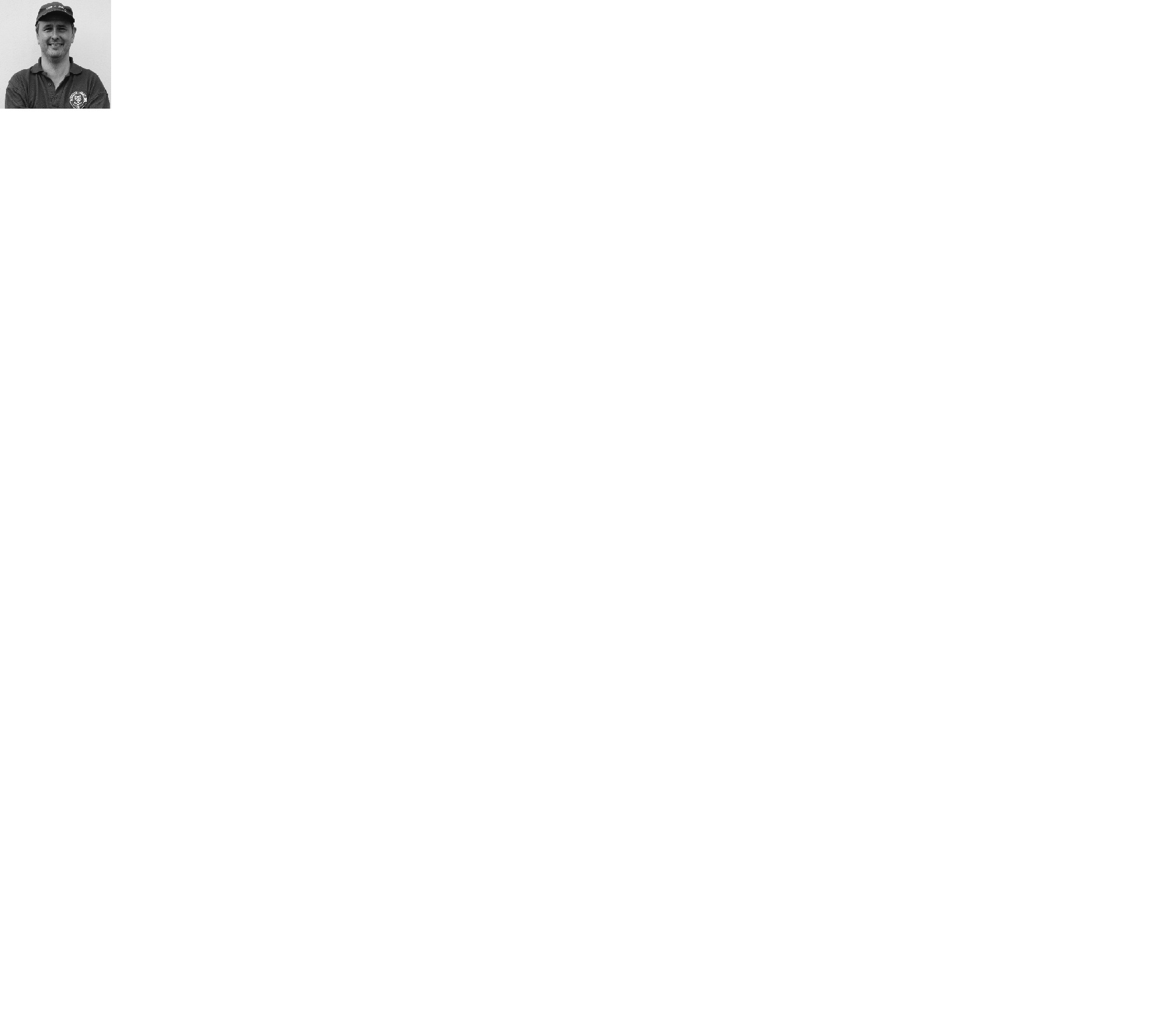 New Barn Lane was the original home of the first senior status club in Whyteleafe. They rose quickly into the London League, where we first met them in the 1929/30 season, and a more bizarre set of results you couldn’t have found that year!On 14th December 1929 we visited Old Barn Lane and won fairly convincingly by six goals to nil with E.G. Matkin scoring four of them. However, just five weeks later on 18th January 1930, they returned the compliment at West Street by six goals to one!We met four times in 1930/31 with Matkin again scoring four in a 5-0 win in the Surrey Charity Shield but this time we would go on to win the other matches, in the League by 3-0 at home and 2-1 away and most importantly by two goals to one on 22nd November 1930 in the Final Qualifying Round of the Amateur Cup, which earned us our very first visit to the First Round Proper which was the last 64 in those days. We then gave the cup holders Ilford a huge fright leading 2-0 in the second half before going out 5-2.Whilst not setting the league alight in either season; finishing thirteenth and then eleventh in a fourteen team league, they resigned at the end of 1930/31 and we never met again. However, the stand remains in existence within the grounds of Kenley Primary School and can still be seen from Valley Road. Or on Google Maps!Whyteleafe: Played 23 - W9 D5 L9 - F45 A39 - PPG - 1.39 - AverageThe new club we know today was formed in 1946, still playing at New Barn Lane but when they wanted to move up to the Surrey Senior League they found that they needed a better venue to be accepted, so they moved to Church Road where they reside today and joined the Surrey Senior League in August 1958.We first met the new club in a Surrey Senior Cup tie on 23rd September 1961, edging them out 3-2 but by the time of our next meeting in October 1972 we were in what would prove to be our final Athenian League season before being jettisoned and we lost 1-0 after extra time to a Whyteleafe team including our recent kit sponsor Malcolm Shelbourne, who had played for our Reserves a season or two previously.We met in Surrey Senior League action as equals in 1973/74, winning 5-1 at West Street with three goals from Tommy Tuite and a pair from Dave Ritman but lost the return 2-0 as we finished runners-up behind Westfield. In 1974/75 a Phil Walker goal was enough to progress in the Surrey Senior League Charity Cup in February 1975 but our two league matches were more memorable, especially the first on Monday 21st April 1975. This came just two days after our Wembley Stadium F.A.Vase Final defeat to Hoddesdon Town but our players still had plenty of energy and destroyed Whyteleafe at Church Road by nine goals to nil; a result that is still a club record win away from home, although of course we finally matched the nine goals away from home at Bedfont &Feltham in August of 2016. The return match was our final game of the season and we won 3-1 with goals from Trevor Lee (2) and Tommy Tuite and received the trophy that day.As we went onwards and upwards for a while we occupied different levels, although we did meet in the Surrey Senior Cup on 29th January 1985, winning 2-1 with all three goals coming in the first seven minutes and a brief floodlight failure was the only other memory of note as I recall! But in 1987/88 two relegations placed us into Isthmian Division Two South and we met four times over the next two seasons, drawing three and narrowly losing one of the matches. In 1988/89 we led in both matches but were pinned back; the first after a 40 yard strike from Marc Flemington at Whyteleafe and in the return Brian Perkins put us ahead in the 89th minute but we still drew 1-1!By now they were a very good side and reached the First Round of the F.A. Cup with players like our former star Steve Milton in the line-up who would shortly move on to Fulham. However, we knocked them out of the County Cup in 1989 and 1990, although we lost in 1991 by the only goal.And that was it for quite a while until we were paired in the County Cup once again in 2001/02, where despite being two Leagues below then at the time we produced a superb 3-1 win on 22nd January 2002. Of course that season due to reorganisation we would earn a double promotion and suddenly we were back in the same division!In 2002/03 we conceded in the first half and then again in the 90th minute, but incredibly scored twice in injury time to pinch a 2-2 draw! However, we lost the return match at Merland Rise 3-1 and in our relegation season of 2003/04 we led 2-1 before Simon Hatton was needlessly sent off, leading to a 2-5 defeat and then conceded a very late goal at home to lose 0-1. It must be remembered that we went down by a point that season.So down we went again and didn’t meet for nine years until Whyteleafe were a Step Five club themselves. Then we were drawn together in both F.A. Cup and F.A. Vase! We worked hard to recover a 3-1 half time deficit at Church Road in the Cup to earn a replay with a 3-3 draw, only to be hammered 6-1 at High Road with future player Taylor Smith scoring a hat trick in fifteen minutes. They had a very good team this year and were destined to return to the Isthmian League but we still led them for an hour in the Vase before conceding towards the end and losing 2-3 in extra time at Chipstead. 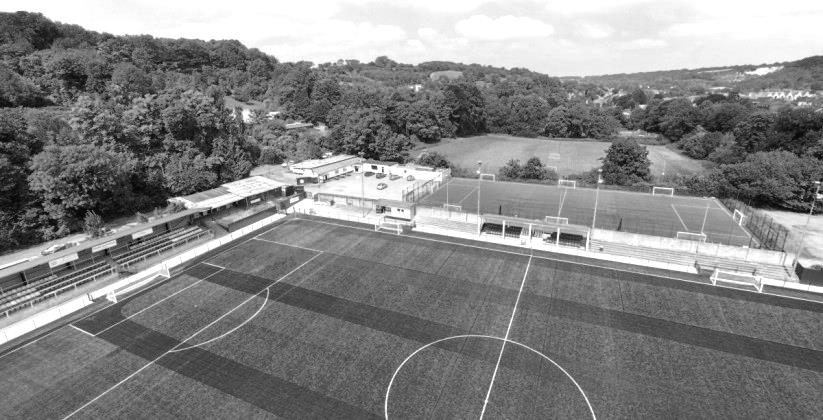 Since then they have established themselves once again in the Isthmian League and remain at Step Four, with the only other notable change being the addition of an artificial surface at Church Road.Church Road, with the large nineties stand behind the goal on what used to be a grassy bank!Player SponsorshipHere is the latest list for 2017/18, with new photos showing all of our players and Management that are available for sponsorship. Other new players will be added shortly.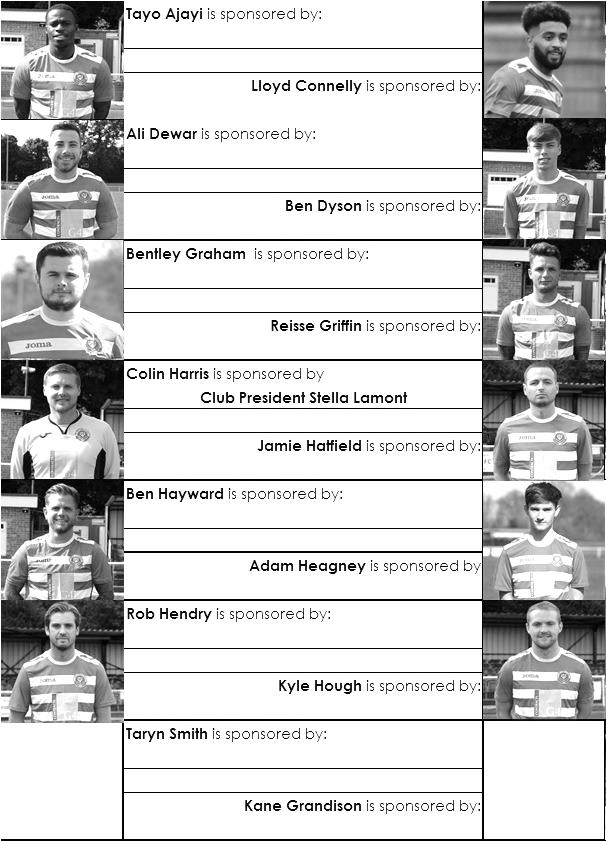 Sponsorship costs just £40 and it is easy to do. Just select a player who has not been previously sponsored and let a Committee Member know that you would like to sponsor them. Beware though. Until we have received the money it is possible for someone to jump in front of you, so don’t delay, sponsor today! 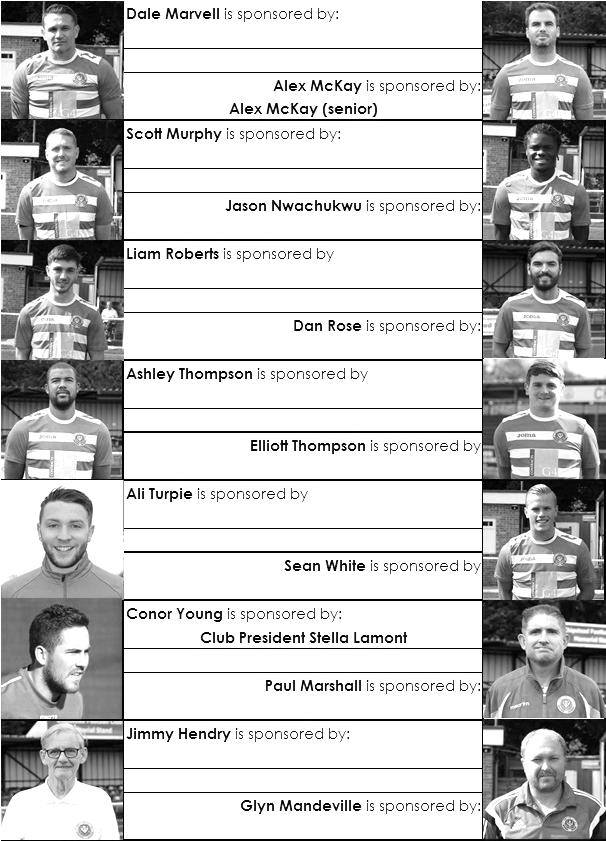 Salts Super Six PredictorThe Salts Super Six Predictor is up and running again with a jackpot of £147 and the tickets are on sale at today’s game to the left of the gate. The matches are to be played this Saturday.The competition is easy to play! To win, you simply need to predict the results of six matches correctly from the three options, fill in the form and make sure it is back with our seller before the deadline on the ticket. The latest fixtures are shown below. If you are a club regular, you just need to place your name on the sheet, although if you aren’t, then we’ll need a contact number from you too. We will announce any winners on the website within three working days, so don’t worry, we won’t miss you! Please note that if there is more than one winner, the prize pot would be shared between the winners. All you need to do now is have a go, as many times as you like!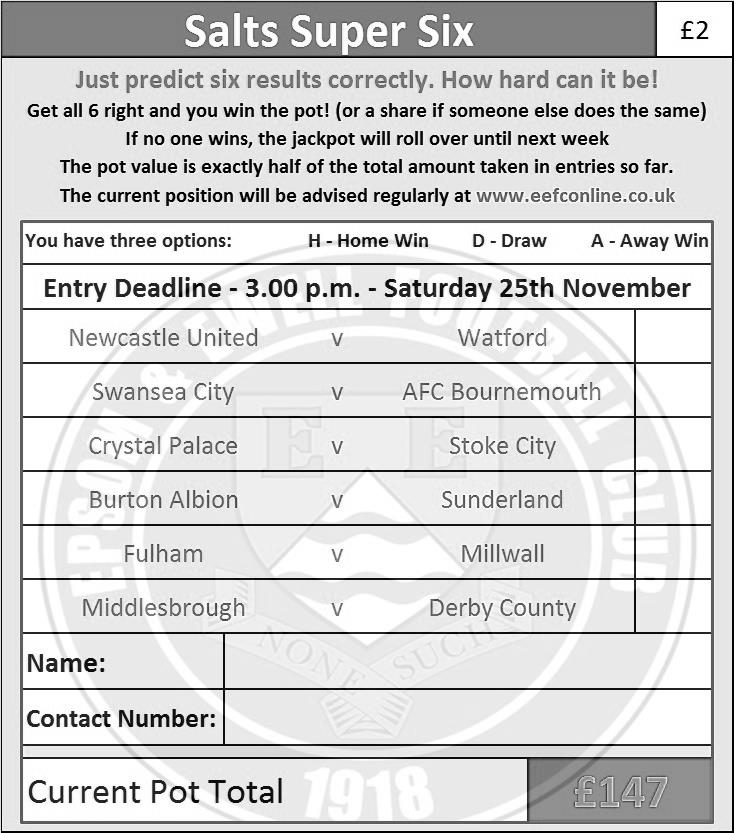 Good luck!MerchandiseTo celebrate our Centenary season we are shortly to have a new kit which will also contain our brand new Centenary badge. We will also be selling polo shirts in either Royal Blue or White.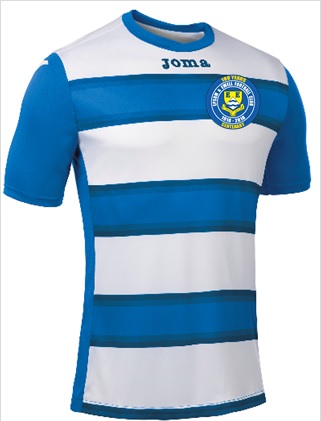 The costs are being finalised now but if you would like to purchase either a replica new shirt or polo shirts, then let us know and we will get them to you for Christmas or maybe just afterwards. You know where we are!Be part of the Salts Centenary!#Saltsfamily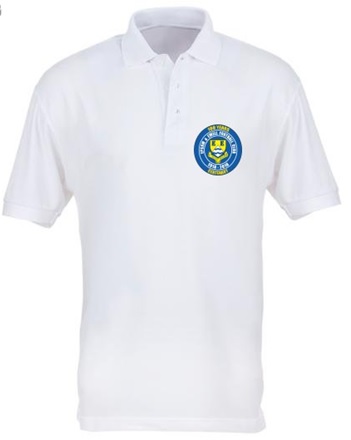 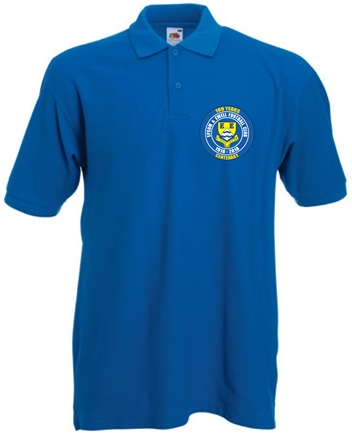 Combined Counties League – Premier Division Combined Counties League – Premier Division Combined Counties League – Premier Division Combined Counties League – Premier Division Tuesday, 21st November 2017 - Kick-off 7.45 p.m. Tuesday, 21st November 2017 - Kick-off 7.45 p.m. Tuesday, 21st November 2017 - Kick-off 7.45 p.m. Tuesday, 21st November 2017 - Kick-off 7.45 p.m. Epsom and Ewell(Royal Blue & White hoops)VVGodalming Town(Green / Yellow)SquadNUMBERSNUMBERSSquadConor YoungDimitrios KyriatkisReisse GriffinScott ElgarSean WhiteJoshua KemptonDale MarvellIsy NzeloBen DysonSteve Betancourt© Alex McKayPiers OldlandLiam RobertsJon BennettKane GrandisonBen CottonTaryn SmithBobby BennettLloyd ConnellyRobert WebbeAdam HeagneyHakim GriffithsAshley ThompsonEsteban SelgadoDaniel RoseTre TrowersEndrit DobrajCalum RootsKyle HoughMert VarliJason NwachukwuTom WebbBen FranklinScott MurphyRob HendryCalum Kennedy Jamie HatfieldJoe JasperAli DewarBen HaywardGlyn MandevilleMANAGERMANAGERGavin SmithAlex McKayASSISTANT ASSISTANT Jon PalmerNeil Grant /  Jimmy HendryCOACHES / PHYSIOCOACHES / PHYSIOPaul Barry / Liam O’ConnorREFEREE:  G.MaysREFEREE:  G.MaysREFEREE:  G.MaysREFEREE:  G.MaysASSISTANTS: D.Vernon, R.WellsASSISTANTS: D.Vernon, R.WellsASSISTANTS: D.Vernon, R.WellsASSISTANTS: D.Vernon, R.WellsToday’s Match and Match Ball are kindly sponsored by:The Building Shop LtdToday’s Match and Match Ball are kindly sponsored by:The Building Shop LtdToday’s Match and Match Ball are kindly sponsored by:The Building Shop LtdToday’s Match and Match Ball are kindly sponsored by:The Building Shop LtdOUR NEXT VISITORS TO HIGH ROADGuildford CityCherry Red Combined Counties League – Premier DivisionSaturday 2nd December 2017 – 3.00 p.m.OUR NEXT VISITORS TO HIGH ROADGuildford CityCherry Red Combined Counties League – Premier DivisionSaturday 2nd December 2017 – 3.00 p.m.OUR NEXT VISITORS TO HIGH ROADGuildford CityCherry Red Combined Counties League – Premier DivisionSaturday 2nd December 2017 – 3.00 p.m.OUR NEXT VISITORS TO HIGH ROADGuildford CityCherry Red Combined Counties League – Premier DivisionSaturday 2nd December 2017 – 3.00 p.m.